муниципальное бюджетное дошкольное образовательное учреждение «Детский сад № 10»Дополнительная общеразвивающая программахудожественно-эстетической направленности                     «Умелые ручки»для детей  старшего дошкольного возраста	на 2022-2023 учебный год	срок реализации 8  месяцевАвтор составитель:Новикова Л.А.                 г .Таганрог                 2022 г.СодержаниеПояснительная записка (введение, возрастные особенностидетей).Организация режима дня.Содержание психолого - педагогической работы по освоению детьми программы.Возрастной портрет.Календарно - тематическое планирование.Взаимодействие с семьей.Система мониторинга достижений детьми планируемых результатов освоения программы.Программное и методическое обеспечение.Пояснительная запискаРебёнок играет, рисует, лепит, поет, танцует только потому, что ему интересно это делать, и это вызывает у него радость. Радость дает возможностьпередышки, позволяет восстановить затраченную энергию, открывает новыеперспективы, которые вновь пробуждают интерес, воодушевляют, стимулируют творческую активность. Конструктивное взаимодействие эмоций интереса и радости проявляется в детской игре и в художественном творчестве. Именно эти две эмоции взаимодействия друг с другом, составляют мотивационнуюоснову художественной деятельности. В.А.Сухомлинский писал, что «ребенок по своей природе - пытливый исследователь, открыватель мира. Так пусть перед ним открывается чудесный мир в живых красках, ярких и трепетных звуках, всказке и игре, в собственном творчестве, в стремлении делать добро людям.Через сказку, фантазию, игру, через неповторимое детское творчество - верная дорога к сердцу ребенка». Развитие творческой активности дошкольников происходит в условиях практической художественной деятельности, вчастности, на занятиях кружка. Программа кружка "Умелые ручки" разработана с учетом парциальных программ И.А.Лыковой Художественный труд в детском саду "Умелые ручки" и "Цветные ладошки". Художественный труд - этотворческая, социально мотивированная деятельность ребенка, направленная на создание конкретного продукта, гармонично сочетающего два признака - пользу и красоту. Ребенок стремится к активной деятельности, и важно не дать этомустремлению угаснуть, а способствовать его дальнейшему творческомуразвитию, чем полнее и разнообразнее детская деятельность, чем более она значима для ребенка и отвечает его природе, тем успешнее идет его развитие, реализуются потенциальные возможности и первые творческие проявления. Восточная	мудрость гласит: "Всё великое делается медленным незаметным ростом". Особенно важны первые шаги, движения, усилия. Они многое определяют в будущем. Занятия с разными материалами предусматриваютформирование у дошкольников эстетического восприятия, развития творчества, воспитания любви и уважения к труду. Эстетические чувства обогащают жизнь человека, направляют и организуют его поведение, отношение кпроисходящему. Занятия по художественному труду должны помочь ребенку открыть свой внутренний мир через цвет, форму, линию.Организация режима дняПрограмма кружка ориентирована на реализацию творческого потенциала, воображения, фантазии детей 4-7 лет. Художественный труд позволяет удовлетворить основные потребности дошкольника, а именно: желаниеисследовать предметы и материалы и практически действовать с ними, для получения определенного результата; желание чувствовать в себе способности творить полезное и нужное. У ребенка появляется созидательное отношение к окружающему миру, что является важнейшей предпосылкой для последующей учебной и трудовой деятельности. Срок реализации программы: 3 года.Возрастная группа: 4-7 лет.Занятия по ручному труду проводятся в виде практикумов продолжительностью 20-30 минут, один раз в неделю, во второй половине дня, подгруппами по10-12 человек. Содержание работы по освоению детьми раздела "Художественное творчество" направлено на достижение целей формирования интереса к эстетической стороне окружающей действительности, удовлетворение потребности детей в самовыражении через решение следующих задач:развитие продуктивной деятельности дошкольников; развитие детского творчества;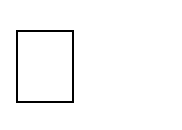 приобщение к изо искусству.В основном вся практическая деятельность детей направлена на изготовление индивидуальных поделок, коллективное творчество. На занятиях в процессе работы обращается внимание на соблюдение правил безопасности труда, на бережное отношение к материалам и готовым изделиям. Выполнениеколлективных работ помогает созданию интересных композиций, положительно влияет на нравственно-эстетическое развитие детей, способствует умениюсогласовывать свои желания с желаниями других детей, помогать друг другу. Важно следить за тем, чтобы неудачи не отпугивали ребенка, а упорство,желание и самостоятельная работа укрепляли уверенность в своих силах.Цель занятий художественным трудом: направленное и последовательное воспитание у детей эстетической и бытовой культуры, содействие личностному росту и формирование эстетического отношения к окружающему мирусредствами практической деятельности.Задачи:Раскрыть природу и сущность художественного труда как творческой деятельности человека, обустраивающего свою жизнь по законамцелесообразности, гармонии, красоты и разумного порядка.Содействовать формированию эстетического отношения к художественному труду как проявлению жизни человека во всем его многообразии.Расширять представление о видах художественно - творческой деятельности человека, знакомить с трудом взрослых.Развивать эстетическое восприятие, творческое воображение, художественные способности.Содействовать освоению художественных технологий и ручной умелости.Создать условия для роста каждого ребенка.Система художественного образования дошкольников включает три преемственные ступени:"Весёлая ярмарка" средняя группа, "Город мастеров" старшая группа,"Школа дизайна" подготовительная группа.Работы с детьми в кружке художественного творчества включает в себя следующие направления:формирование художественно - эстетического вкуса; сенсорное развитие;развитие эмоциональной сферы;развитие воображения, фантазии, творческих способностей детей; исследование свойств различных материалов;освоение различных техник в работе с бумагой, тканью, тестом, пластилином, природным и бросовым материалом, фольгой и др.Начиная работу по обучению дошкольников созданию поделок из разныхматериалов, особое внимание следует обратить на знакомство с материалом, на исследование свойств и качеств его. Обучение техническим приемам идетпараллельно с развитием творчества детей. Желание порадовать близких людей своими поделками положительно влияет на эмоции детей, которые в своюочередь помогают преодолевать возникающие трудности при самостоятельной деятельности.Принципы построения работы:От простого к сложному.Системность работ.Индивидуальный подход.Методы и приемы обучения:Наглядные (показ, пример, помощь).Словесные (объяснение, описание, поощрение, использование худ.слова).Практические (самостоятельное и совместное выполнение поделки).Этапы работы:Знакомство и исследование материала.Обучение приемам изготовления.Изготовление поделок.Практическая направленность детских работ: экспонаты для выставок,атрибуты к сюжетно – ролевым играм, подарки и сувениры для родителей и друзей.Возрастной "портрет" ребенка в художественно- продуктивной деятельности.На основе главных линий общего физического и психического развития ребенка 4-7 лет лежит его пространственное и временное восприятие, развитие его художественного творчества и эстетического восприятия. Аппарат восприятий развивается и образы внешнего мира начинают приобретать все большуючеткость, все больше способствую выделению ребенком себя, как целого, их общего хаоса первичных переживаний. Пространство, как осознаваемаяреальность, расширение возможностей движения ребенка из себя, начинает расти. В познании формы все большую роль, кроме тактильных ощущенийначинают играть ощущения зрительные. В дошкольном возрасте пространство достоверным является, главным образом, близкое, и несоответствующимреальным отношениям - далекое. Поэтому до 6-7 лет у ребенка нет зрительной проекции предметов в глубину. В восприятии цвета тоже свои особенности.Сначала воспринимается цвет как цветовая масса, потом начинает осознаваться форма, как граница массы. Никаких изменений в цвете, происшедших благодаря освещению, ребенок не воспринимает, так не видит изменений вцвете и при удалении его от зрителя т.е в данном возрасте цвет воспринимается безразлично от расстояния. Предмет утверждается, познается не по короткому зрительному впечатлению, а в результате всестороннего изучения всемиметодами , доступными ребенку. Познание формы предметов происходит в таком порядке: легче всего воспринимаются и познаются в своих объемных и цветовых свойствах вещи простой формы. Процесс познания тел будет затруднен, если будут присутствовать неправильные по форме поверхности, окрашенные каждая в свой цвет, разные по осязательным восприятиям. Кчетырем годам развивается пространственное воображение и способность к отвлеченному мышлению. Общее развитие дошкольника и связанное с нею развитие пространственно-пластического выражения показывает, что в этой 8 области творчества у ребенка тактильно - осязательные способы изученияматериала преобладают над зрительными. Ребенок 4-7 лет выражает в пластических формах только самое необходимое для себя и в самыхнеобходимых отношениях. Внимание дошкольника направлено не на результат, а на самый творческий акт познания мира. Временная форма творческого выражения преобладает над пространственной, отсюда - множественностьсходных продуктов творчества. Продукт этот очень мало и недлительно интересует его творца - ребенка. О сделанных вещах он забывает или зановопеределывает. У детей дошкольного возраста ярко выражен интерес к игровому развитию образа - они имитируют движения, создают игровые ситуации, вводят элементы театрализации. Мальчики проявляют интерес к передаче движениявсеми доступными средствами. Девочки направлены на организацию и заполнение пространства. Выбор формата и фона обусловлен темой.Наблюдается спонтанная интеграция видов изобразительной деятельности по игровому, предметному или сюжетному типу. Дети создают не отдельныеизображения, а целостные динамические сюжеты, в которых передаютвзаимоотношения между персонажами или предметами. Уровень общего и, в первую очередь, речевого развития находится в гармонии с эстетическимразвитием. Все виды изобразительной деятельности ребенка "строится" по принципу конструирования, преобладает интерес к лепке и рисованиюкрасками, ярко выражена игровая мотивация художественно- продуктивнойдеятельности. В процессе художественно-эстетической деятельности, связанной с восприятием и созданием художественных образов, у дошкольниковразвиваются и совершенствуются механизмы, определяющие смысл слова. В сознании дошкольников формируются смысловые поля, позволяющие более активно, целенаправленно, избирательно осваивать, объяснять и оценивать познавательную информацию.Календарно - тематический план "Веселая ярмарка" (средняя группа)Календарно - тематический план "Город мастеров" (старшая группа)Календарно - тематический план "Школа дизайна" (подготовительная к школе группа)Взаимодействие с семьейВажным направлением в организации художественно - творческой деятельности является работа с родителями, которые привлекаются к творческому взаимодействию с детьми в самых различных формах.Цель работы с родителями: мотивация к творческому союзу с детьми, повышение педагогической культуры.Задачи работы с родителями:информирование о содержании, методах и формах работы кружка по художественно-эстетическому творчеству;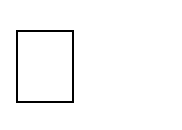 консультирование по различным техникам художественного труда; рекомендации по вопросам воспитания и обучения детей, проблемамобщения с ними;привлечение родителей к творческому сотрудничеству ( участие в акциях, выставках, экскурсиях).Информация "Содержание работы кружка "Умелые ручки". Консультации "Ручной труд с природным материалом","Дизайн —	деятельность"." Ручной труд в детском саду и дома", "Поделки из фольги","Поделки из проволоки".Система мониторинга достижений детьми планируемых	результатов освоения программы"Портрет" художественно - творческого развития детей дошкольного возраста (методика Казаковой Т.Г., Лыковой И.А.)Характеристика отношений, интересов, способностей в художественной деятельности:увлеченность;интерес;творческое воображение.Характеристика качеств способов творческой деятельности:применение известного в новых условиях;самостоятельность в нахождении способов (приёмов) создания образа;нахождение оригинальных способов (приемов), новых для ребенка;создание новых комбинаций на основе ранее освоенных образов.Характеристика качеств продукции:нахождение адекватных выразительно-изобразительных средств для создания образа;соответствие результатов изобразительной деятельности элементарным художественным требованиям;проявление индивидуального "почерка" как особой манеры исполнения и характера образа.Главный ожидаемый результат занятий кружка "Умелые ручки" это развитие интереса детей к творчеству, формирование основных знаний, умений инавыков:наличие потребности видеть прекрасное в окружающем мире и сопереживать увиденному;развитие фантазии и воображения, проявляющих в самостоятельной деятельности;умение находить новые нестандартные решения, творческое саморазвитие ребенка;освоение выразительных возможностей художественных материалов и умение пользоваться ими;знание и выполнение правил техники безопасности при работе с материалами и инструментами;умение подбирать цветовую гамму, составлять композиции;освоение навыков работы с бумагой, пластилином, тестом, природным и бросовым материалом, фольгой, тканью.Для определения уровня развития используются контрольные занятия в начале и в конце учебного года. С помощью наблюдений и анализа продуктивнойдеятельности детей оформляются диагностические карты, на основе которых корректируется тематический план программы. Результаты творчества детей занимающихся в кружке художественного творчества "Умелые ручки" будут представлены систематическим выставкам, участием в конкурсах разного уровня, оформлением работами интерьеров групп.7. Программное и методическое обеспечение:Лыкова И.А. Программа художественного воспитания, обучения и развития детей 2-7 лет " Цветные ладошки", М., 2013.Лыкова И.А. Художественный труд в детском саду учебно-методическое пособие Программа "Умелые ручки", М., 2010.Лыкова И.А. «Изобразительная деятельность в детском саду», М., 2013.Лыкова И.А. «Художественный труд в детском саду». Старшая группа Конспекты занятий и методические рекомендации. М., 2011.Лыкова И.А. «Художественный труд в детском саду». Подготовительная группа. Конспекты занятий и методические рекомендации. М., 2011.«Принята»Решением педагогического совета МБДОУ д/с № 10От «31» августа 2022г.,Протокол № 1.«Утверждаю»: Заведующий МБДОУ д/с № 10 ________Т.Г.Фоменкоприказ №  122  от «31» августа 2022    №Тема занятия и задачи развитияМатериалы иоборудованиеИспользуемаялитература1Флажки такие разные. Диагностическое задание (свободный выбор детьмиматериалов, вида деятельности и способов)Выявить уровеньвладения детьми трудовыми умениями: складывать бумагу, резать ножницами по сгибу, оформлять по замыслу,нанизывать на шнурок,участвовать в коллективной работе - создавать гирлянду флажков. салфетки, шнур.Цветная бумага, ножницы,кисточки, клей,И.А.Лыкова Худ. труд в д\с стр28.2Цветные мячики -художественное конструирование в модульной технике. Научитьделать мягкие мячи для игр: разрывать бумагу на кусочки,сминать и обклеивать. Развивать тактильное восприятие, чувство цвета, формы, мелкую моторикуГазета, цветная бумага, цветные полоски, клей,кисточки, салфетки.И.А.Лыкова Худ труд в д\с стр283Закладки для любимых книжек.Декоративнооформительскаядеятельность. Учить создаватьПолоски картона, просушенныеосенние листья, клей, кисточки,И.А.Лыкова Худ. труд в д\с стр. 32линейные узоры из осенних листьев. Дать представление оборнаменте и научить выделять ритм: повтор или чередование.салфетки.4Брелок (поделка из соленоготеста)Познакомить с соленым тестом.Учить лепить из теста,развивать эстетическийвкус.Готовое соленоетесто,скалка,стеки,доски ,салфетки.5Раскрашиваниебрелка.2занятиеАкварель.кисточка.салфетки.6Превращения картошки - дизайн – деятельность в технике»конструирование». Показать детям возможностьпреобразования природной формы (картофель). Вызватьинтерес к созданию различныхскульптур. Развивать творческое воображение.Плодыкартофеля, крылатки кленовые,семечки, палочки, пластилин.И.А.Лыкова Худ труд в д\с стр. 287Гусеница. Художественноеконструирование. Показать, как конструировать объемныеподелки из мятой бумаги. Развивать мелкую моторику. Учить создавать оригинальнуюкомпозицию.Цветныесалфетки, полоска картона, готовые формы из картона овощей и фруктов, клей, кисточки,фломастеры.И.А.ЛыковаХуд труд в д\с8Красивый платочек для бабушки. Декоративно – оформительская деятельность в технике «аппликация». Учитьсоздавать узоры из осенних листьев. Показать разные варианты орнаментальныхкомпозиций.Бумажныеквадраты разного размера и цвета, осенние листочки, клей, кисточки,салфетки.И.А.ЛыковаХуд труд в д\с стр329Осенние картины из листочков и лепесточков. Декоративно – оформительская деятельность в технике «коллаж». Учитьсоздавать композиции из листьев и лепестков ритмично чередуя по цвету и форме. РазвиватьБумага круглой формы, осенние листочки илепесточки, клей, кисточки,салфетки.И.А.Лыкова Худ труд в д\с стр32художественный вкус10Букет роз. Аппликация.Закрепить навыки работы по скручиванию в жгуты мягкойбумаги. Учить подбирать фон и вазу для композиции, аккуратно наклеивать цветочки и листочки.Бумажныесалфетки белые, красные, картон для основы,фантики для вазы, листочки,фломастеры, клей, кисточки,салфетки.И.А.Лыкова Худ труд в д\с 1011Грибочки	Учить детейизготавливать грибочки из желудя,проявлять фантазию,выполнять шляпку из пластилина.Желуди,пластилин,дощечки,салфетк и.12Панно. Урожай – аппликация измятой бумаги или из пластилина. Учить составлять узор,располагая его по краям и середине аппликационной основы. Развивать мелкуюмоторику рук, художественное творчество. Воспитывать трудолюбие, усидчивость.Цветнаягофрированная бумага,пластилин, основа для натюрморта, клей, кисточки,салфеткиИ.А ЛыковаХуд труд в д\с 1013Пестрый коврик.Конструирование из полосок в технике "плетение". Познакомить с ткачеством как видомдекоративно - прикладного искусства. Показать способ плетения бытовых изделий.Формировать навык плетения. Развивать ловкость,аккуратность, глазомер, чувство ритма.Листы плотнойбумаги с надрезами,полоски картона.И.А.ЛыковаХуд.труд в д\с стр.3014Ёжик .(поделка из природногоматериала).Учить детей изготавливать Ёжика из шишки,проявлятьфантазию,смекалку,выполн6ять мелкие детали из пластилина.Шишки,пластилин,салфетки.15Лоскутное одеяло.Фантики,Фантики,Декоративно-оформительская деятельность в технике"печворк". Познакомить с техникой "печворк". Учитьмастерить лоскутное одеяло из красивых лоскутков илифантиков-, делить на части, обменяться с друзьями. Показать способ диагонально-шахматного декора.(олененок)альбомный лист, салфетки, клей, кисточки,ножницы.альбомныйлист, салфетки, клей, кисточки, ножницы.16Рукавичка - аппликацияНаучить выполнять аппликацию из разных материалов. Развивать творческое воображение, мелкую моторику рук. Воспитыватьаккуратность, усидчивость.Картон сконтуромрукавички, мех, вата, орнаменты х-мансийских узоров клей,кисточки, салфетки.И.А.ЛыковаХуд. труд в д\с 3117Тестопластика – бусы для кукол. Познакомить сосвойствами соленого теста,научить лепить ровные шарики и овалы, делать дырочку палочкой. Закрепить навыки лепки.Развивать мелкую моторику рук.соленое тесто, палочки,салфетки, доски.И.А.Лыкова Худ. Труд в д\с 3118Тестопластика – бусы длякукол.(Раскрашивание бус)Гуаш,кисточки,салфетки.19Ёлочка - малютка.Пластилинография Вызвать интерес к композиции »ёлочка» Развивать мелкую моторику рук, худ.- эстетический вкус.Воспитывать усидчивость,умение доводить начатое дело до конца.Картон,пластилин,салфет киИ.А.ЛыковаХуд. труд в д\с стр3220Бусы для ёлочки. Познакомить сновым материалом – фольгой.Научить катать шарики изфольги, развивать тактильное восприятие, мелкую моторику рук.Фольга, иголка сниткой для взрослого.И.А.ЛыковаХуд труд в д\с21Новогодняя открытка.Цветная бумага,И.А.ЛыковаСнеговик и ёлочка. Продолжать совершенствовать навыки работы с различными материалами.Научить аккуратно наклеивать детали. Развивать мелкуюмоторику рук. Воспитывать желание порадовать близких.ватные диски, фантики,кисточки, клей, салфетки,ножницы, конфетти.Худ труд в д\с22Снежинка. Развивать творческоевоображение.Учить работать с крупой(манка)Заготовкаснежинки изкартона,клей,круп а манка,салфетки.23Новогодние игрушки.Конструирование из картона и бросового материала	Учитьмоделировать ёлочные игрушки . Продолжить учить работать с ножницами и клеем,разнообразить приемы оформления.Цветной картон,фольга,фантики,ножницы, клей,нитки.И.А.ЛыковаХуд труд в д\с стр.3124Птичка. Конструирование изприродного материала. Закрепить навыки работы с природнымиматериалами шишкой и пером. Упражнять в ориентировке в пространстве. Продолжать учитьсоединять части пластилином, прижимая их.Пластилин,шишки, перышки, доски, салфетки.И.А.ЛыковаХуд. труд в д\с25Стрекоза. Художественноемоделирование. Научить изпластилина и из крылаток клена моделировать насекомое.Развивать мелкую моторику рук. Воспитывать аккуратность в работе, усидчивость, творческийподход.Пластилин,крылатки клена, салфетки, доски.И.А.ЛыковаХуд. труд в д\с26Кукла "Пеленашка"Конструирование из ткани традиционным способом.Научить мастерить тряпичную куклу. Формировать умениесамостоятельно создавать игровое пространство.Лоскутки дляскрутки туловища куклы, по двалоскутка цветной ткани для платка и пеленки, нитки.И.А.ЛыковаХуд.труд в д\с стр3027Вертолет. Художественное моделирование. Научитьмоделировать вертолет. Развивать мелкую моторику рук. Расширить знания о воздушном транспорте. Воспитыватьусидчивость, аккуратность.Пластилин, крылаткиклена,доски, салфетки.И.А.Лыкова Худ. труд в д\с стр2928Бублики, баранки, сушки - тестопластика. Угощение для кукол. Научить вдумчиво, изображать три группыпредметов, близких по форме, но различных по размеру. Развивать глазомер, мелкую моторику рук.Соленое тесто,мак, салфетки, доски.И.А.ЛыковаХуд. труд в д\с стр2930Бублики, баранки, сушки - тестопластика.Раскрашивание угощений.Занятие 231Заморские узоры. Дизайн -деятельность в технике"узелковый батик". Познакомить с техникой декоративного оформления ткани. Вызвать интерес к освоению способа "узелковый батик" дляукрашения различных изделий. Научить завязывать узелки.Лоскутки белойткани, нитки,краски, кисточки, клей, салфетки.И.А.ЛыковаХуд. труд в д\с стр. 3032Бабушкины пряники. Лепка изсдобного или соленого теста. Учить лепить пряники из валиков и жгутов. Развивать фантазию,мелкую моторику. Воспитывать любовь к своей семье и желаниесохранить семейные традиции.Соленое илисдобное тесто, изюм и гвоздика для оформления изделий, клеенки, салфетки, доскиИ.А.ЛыковаХуд. труд в д\с стр2933Кулоны и медальоны. Дизайн- деятельность техника народов Севера. Учить детей создавать миниатюрные подвесныеукрашения. Показатьконструктивные особенности изделий. Раскрытьфункциональную связь междуКартон, мех,ватныедиски,декоративн ая тесьма, клей, ножницы,салфетки.И.А.ЛыковаХуд.труд в д\с стр32.формой и назначением.Воспитывать художественный вкус, желание заботиться о дорогих и близких людях.34Цыпленок. Упражнять всоздании аппликации из ватных дисков, наклеивании пряжи по контуру приемом «насыпь».Развивать эстетический вкус, мелкую моторику рук,аккуратность.Ватный диск, листбумаги, пряжажелтая, заготовки клюва, гребешков, глаз, клейкисточки, ножницы, салфетки.И.А.ЛыковаХуд. труд в д\с35Калачи из печи. Лепка изсдобного или соленого теста. Познакомить с технологией изготовления калача.Продолжить учить работать с тестом: делить на части,раскатывать скалкой, придавать форму, делать высечки. Развивать интерес к историиТесто, скалки, палочки,формочки, доски, салфеткиИ.А.Лыкова Худ. труд в д\с стр2936Калачи из печи.Раскрашивание .Занятие 2Гуаш,Кисточка,салфетки.37Вазы, салфетницы. Лепкафункциональных изделий каркасным способом.Продолжать учить создавать красивые и в то же времяфункциональные предметы интерьера. Познакомить скаркасным способом лепки. Учить планировать работу, определяя количество иассортимент материалов, способ и последовательность действий.Посуда из подйогурта,пластилин, стеки, бисер, семенаарбуза и дыни.И.А.ЛыковаХуд. Труд в д\с стр3138Жаворонок – веснянка.Тестопластика. Познакомить со старинной технологией лепкижаворонков – веснянок: узлом из жгута или надрезанием лепешки с последующим скручиванием.Предложить для освоения приемаГотовое соленоетесто, ножи пластмассовые, кисточки длясмазки изделий, сироп, изюм.И.А.ЛыковаХуд. труд в д\с стр29декоративного оформления:насечки (оперение), вытягивание (клюв), налепы (глаза).39Жаворонок – веснянка.Раскрашиваниежаворонка.Занятие 2Гуашь,кисточки,салфетки.40Дымковские игрушки. Познакомить с дымковской игрушкой. Воспитыватьусидчивость, аккуратность.Закрепить навыки работы спластилином. Вызвать интерес к оформлению поделки.Картонныефигурки,пластилин, стеки, доски, салфетки.И.А.ЛыковаХуд.труд в д\с стр 3141Рельефная лепка. Звезды и кометы. Продолжить создавать рельефные картины. Развивать мелкую рук и усидчивость, творческое воображение.Закрепить разные приемы лепки скручивание и свиваниеудлиненных жгутиков,наложение одного цвета на другой.Пластиковаякрышка,пластилин, стеки, салфетки.И.А.ЛыковаХуд труд в д\с стр. 8142Старинные израсцы. Рельефнаялепка. Дать представление о таком виде гончарного искусства, как израсцы. Учить создаватьдекоративные композиции в технике рельефной лепки.Вызвать интерес к созданию декоративного сюжета.Пластилин,картон, стеки, семена.И.А.ЛыковаХуд. труд в д\с стр3143Солнечные писанки. Познакомить с техникой декоративной росписи наповерхности яйца. Показать варианты композиции: деление поверхности яйца пополам по горизонтали и вертикали. Датьпредставление о солнечных знаках.Картон,пластилин, стеки, доски, салфетки.И.А.ЛыковаХуд. Труд в д\с стр3044Клоун.Объемная аппликация изткани.Продолжать знакомитьдетей с аппликацией из разных материалов-ткань,пуговицы.Развивать мелкую моторику.45Весенняя открытка. Выявитьуровень сформированности трудовых умений, навыков и художественных способностей. Предложить смастерить весеннюю открыткусамостоятельно: выбрать тему, материалы и способы работы. Диагностическое задание.Бумага белая ицветная, фантики, гофрированная бумага, природныйматериал, тесьма, ножницы, клей,кисточки, салфетки.И.А.ЛыковаХуд. труд в д\с стр. 3246Инсталляция "Чудо - дерево"Вызвать интерес к созданию коллективной композиции по мотивам литературногопроизведения.Создать условия для экспериментирования.Формировать навыкисотрудничества .Старые журналы,ткань, ленточки, силуэт чудо - дерева, салфетки, ножницы, доскиИ.А.ЛыковаХуд.труд в д\с стр. 2947.Игрушка - погремушка.Познакомить с историей и традицией игрушечного ремесла.Развивать фантазию, мелкуюмоторику рук. Создать условия для творческой разработки идей.Воспитывать интерес к художественному экспериментированию,уверенность, инициативность.Пустотелыеформы разной величины иформы,наполнители для звучания, палочки, ленты, клей,скотч,самоклеющаяся бумага дляукрашения.И.А.ЛыковаХуд. труд в д\с стр16 (ст.гр)№Тема занятия и задачи развитияМатериалы иоборудованиеИспользуемаялит-ра1Разноцветные волчки – художественное экспериментирование.Диагностическое задание. Учить делать плоскую и объемную игрушки на основе круга и конуса,закреплять навыки вырезания круга по контуру, развивать интерес к оформлению, создать условия для экспериментирования сразличными материалами и формами.Бумага, пластилин,береста, клей, кисточки, ножницы, зубочистки.И.А.Лыкова Худ .труд в д\с стр182Веселые портреты (декоративно – оформительская деятельность в технике "коллаж"). Познакомить с техникой "коллаж", т.е наклеивание на бумагу другого материала.Вызвать интерес к созданию картин из осенних листочков. Воспитывать художественно – эстетическийвкус, чувство формы и цвета. Закрепить навыки работы с природным материалом.Альбомные листы, засушенныелистья, береста, клей, ножницы, кисточки,салфетки.И.А.Лыкова Худ труд в д\с стр. 263Сюжеты – коллаж из осенних листьев. Учить самостоятельнопланировать работу, обдумывать и творчески реализовать свой замысел, закрепить навыки работыс природным материалом.Цветной картон, засушенныелисточки,ножницы, клей, кисточки,салфетки.И.А.Лыкова Худ. труд в д\с стр. 274Брелок (поделка из соленого теста)Познакомить с соленым тестом.Учить лепить изтеста,развивать эстетический вкус.Готовое соленое тесто,скалка,стек и,доски,салфетки.5Раскрашивание брелка.2занятиеАкварель.кисточка.салфетки.6Аппликация из листочков и лепестков. Познакомить сискусством декоративной росписиЧерный иликрасный картон, засушенныеИ.А.Лыкова Худ труд в д\сстр. 28по металлу, учить составлять узор, располагая его по краям и середине аппликационной основы, развивать чувство композиции Подносы изЖостова – коллаж из осенних листьев.листья илепестки, клей, кисточки,салфетки.7Нарядные бусы и браслеты для Осени. Вызвать у детей интерес к созданию украшений из природного материала. Развиватьчувство ритма, формы, композиции, мелкую моторику рук. Воспитывать художественно-эстетический вкусПриродныйматериал ( ягоды рябины, шиповника, береста, мелкие шишки, проволока,леска.И.А.ЛыковаХуд .труд в д\с стр308.Игрушка - погремушка.Познакомить с историей и традицией игрушечного ремесла.Развивать фантазию, мелкуюмоторику рук. Создать условия для творческой разработки идей.Воспитывать интерес к художественному экспериментированию,уверенность, инициативность.Пустотелыеформы разной величины иформы,наполнители для звучания,палочки, ленты, клей, скотч,самоклеющаяся бумага дляукрашения.И.А.ЛыковаХуд. труд в д\с стр169Кукла -хантыйка.Художественное моделирование Вызвать интерес изготовлению рукотворных игрушек. Развивать творчество, мелкую моторику рук. Закрепить умение завязыватьузелки.Картон, мех,синтепон,фломастеры,самоклеющаяся бумага,ножницы.И.А.ЛыковаХуд. труд в д\с стр5310Узелковый батик. Декоративно -оформительская деятельность. Продолжить знакомить с техникой декоративного оформления ткани.Развивать восприятие цвета иформы .Воспитывать аккуратность, усидчивость Закрепить умение завязывать узелки.Лоскутки белойткани, кисточки, краски,салфетки, нитки, ножницы.И.А.ЛыковаХуд. труд в д\с стр6011Румяные заплетушки длясюжетно – ролевых игр –Соленое тесто,скалка, мак,И.А.ЛыковаХуд труд в д\стестопластика. Вспомнитьсвойства соленого теста, научить раскатывать тесто с помощьюскалки, разрезать с помощью стеки в треугольники, формироватьрогалики. Испытывать чувство удовлетворения от хорошо икрасиво сделанной поделки.доска, стеки,салфетки, мука.стр. 3212Румяные заплетушки для сюжетно – ролевых игр –тестопластика.Раскрашивание.За нятие 2Гуаш,кисточка,салфетки.13Щи хлебать и плясовую играть – Хохлома. Воспитывать интерес к народным промыслам ипродолжать знакомить детей с ними. Учить оформлять плоскость элементами хохломской росписи. Выполнить работу в технике«аппликация». Закрепить знания о цветовой гамме хохломскойросписи. Развивать глазомер, мелкую моторику рук.Пластиковая посуда из под йогурта желтая, одноразовые тарелки и ложки, пластилин,кисточки, салфетки.И.А.Лыкова Худ. труд в д\с стр. 3614Цветочек из природного материала. Художественное экспериментирование имоделирование. Активизировать умение варьировать разные художественные материалы,техники и приёмы работы с целью создания выразительного образа. Развивать фантазию.Разныйприродный материал, проволока, пластилин, салфетки.И.А.Лыкова Изов д\с стр2015Лебедь. Лепка с элементамиконструирования из природного материала. Учить создавать выразительный образ лебедя из пластилина и природногоматериала. Развивать чувство формы. Воспитыватьсамостоятельность и аккуратность.Учить составлять коллективную композицию.Пластилинбелый, красный, черный,кленовые крылатки,фольга, коробка из под конфет, мох.. И.А.ЛыковаХуд.труд в д\с 1316Матрешки Декоративно - оформительская деятельность.Познакомить с народной игрушкой- матрешкой. Учить оформлять игрушку в народном стиле. Развивать мелкую моторику,усидчивость. Воспитывать интерес к народной культуреКартонные фигуркиматрешек, пластилин,стеки, салфетки, доски.И.А.Лыкова Худ. труд в д\с стр. 3517Тестопластика – бусы для кукол.Познакомить со свойствамисоленого теста, научить лепить ровные шарики и овалы, делать дырочку палочкой. Закрепитьнавыки лепки. Развивать мелкую моторику рук.соленое тесто,палочки,салфетки, доски.И.А.ЛыковаХуд. Труд в д\с 3118Тестопластика – бусы длякукол.(Раскрашивание бус)Гуаш,кисточки,салфетки.19Герб.Декоративно-оформительскаядеятельность. Расширить знания о родном поселке. Воспитывать интерес к родному краю. Развивать мелкую моторику рук, усидчивостьМанная крупакрашенная, пшено, рис,клей, салфеткиИ.А.ЛыковаПрограмма«Цветныеладошки» стр. 5820Паучок. Художественноеэкспериментирование с фольгой.Познакомить со свойствамифольги,научить скручивать из полосок колбаски, вызвать интерес к созданию поделки, развиватьаккуратность, терпение.Фольга, иголка сниткой для взрослого.И.А.ЛыковаХуд труд в д\с стр. 4021Праздничная наковальня (бабочка)- художественное экспериментирование имоделирование. Учить подбирать материал по цвету. Эстетически оформить поделку. Развивать изобретательность и творчество в процессе изготовления. Дать представление о профессиикузнеца.Фольга,фантики, ножницыИ.А.ЛыковаХуд труд в д\с стр. 4222Доски не простые -веселые, расписные. ДекоративноОбразцыгородецкойИ.А.ЛыковаХуд. труд в-оформительская деятельность по мотивам городецкой росписи..Продолжить знакомить детей с традиционными народными промыслами. Расширитьпредставление о городецких изделиях..Развиватьхудожественный вкус. чувствокомпозиции. Воспитывать интерес к народной культуре.росписи.картонныесилуэты досок, пластилин,салфетки.старшей группе в д\с стр. 3823Декупаж на новогоднюю тему. Познакомить с новым способом обработки материала «декупаж». Закрепить навыки работы с двух и трехслойной салфеткой,ножницами, клеем. Воспитывать аккуратность, старательность,желание порадовать близкихОдноразовыетарелки,салфетки с зимней тематикой, дождинки,ножницы, клей, кисточки,салфеткиИ.А.ЛыковаХуд. труд встаршей группе в д\с стр. 3624Брелок-ладошка (поделка изсоленого теста)Продолжать Учить лепить из теста,развивать эстетический вкус.Готовое соленоетесто,скалка,стек и,доски,салфетки.25Раскрашивание брелка.2занятиеАкварель.кисточка.салфетки.26Новогодние колокольчики -художественноеэкспериментирование. Научить соединять различные материалы при изготовлении новогодней игрушки. Придавать поделкам выразительность, путемиспользования характерныхдеталей. Закрепить умение завязывать узелки бантиком.Фольга, ячейкииз- под яиц, ткань прозрачная, ленточки,бусинки, клей, ножницы, проволока,салфетки.И.А.ЛыковаХуд. труд в д\с стр4427Морозные гостинцы и украшения. Художественное экспериментирование имоделирование. Продолжить знакомство со свойствами проволоки. Развивать творческое воображение, фантазию, глазомер.цветнаяпроволока,фольг а.И.А.ЛыковаХуд труд в д\с стр. 4528Пряничные человечки – тестопластика по народным мотивам. Познакомить состаринной технологией изготовления пряничныхчеловечков и других фигурок. Учить вырезать различные фигурки из раскатанного теста с помощью лекала. Активизировать освоенные способы лепки, разнообразитьприемы лепки. Развивать творчество.соленое тесто, лекала, скалки, доски, салфетки мука,кулинарные посыпки для украшенияИ.А.Лыкова Худ. труд в д\с стр4629Пряничные человечки,раскрашивание.Занятие 2Гуашь,кисточка,салфетка.30Изразцы – мечтаем о лете. Расширить представление о виде гончарного искусства, как изразцы.Учить создавать узор срастительным орнаментом, обратить внимание на то, чтоэлементы могут чередоваться по форме, цвету, величине. Развивать художественно – эстетическийвкус, мелкую моторику рукКартон 10х10или пластиковая крышка,пластилин, природныйматериал, стеки, салфетки.И.А.ЛыковаХуд. труд в д\с стр. 4831Подвеска . Продолжать учитьсоздавать миниатюрные подвесные украшения в ханты-мансийскомстиле. Развивать творческое воображение, мелкую моторику рук. Прививать аккуратность,старание, уважение к результатам труда.Мех, картон, бусины, нитки, бисер, клей,фломастеры, ножницы,салфетки.И.А.Лыкова Худ. труд в д\с стр5432Весенние сувениры – мартенички. Декоративно -оформительская деятельность. Познакомить с традиционной технологией изготовления помпонов-шариков. Продолжить учить аккуратному наматыванию ниток, закрепить умение завязывать узелки. Содействовать воспитанию интереса к народной культуре.Шерстяныенитки белого и красного цвета, картонныеформы, ножницы.И.А.ЛыковаХуд. труд в д\с стр. 5633Коллаж с кружевом и бусинками на диске. Декоративно –оформительская деятельность. Расширить опыт детского творчества в технике "коллаж".Познакомить с разными способами складывания кружевных лент.Продолжать учить мастерить подарки своими руками. Развивать творческое воображениехудожественноэстетический вкус.Кружева, ткань, картон, диск, бисер, пайетки, клей, ножницы, кисточки,салфетки.И.А.Лыкова Худ. труд в д\с стр. 5834Кулон - сердечко цветочек.Дизайн – деятельность в технике«тестопластика». Учить создавать миниатюрные подвесныеукрашения. Показатьконструктивные особенности изделий – подвесок, раскрыть функциональную связь между формой и назначением.Воспитывать художественный вкус, желание заботиться о дорогихлюдях.соленое тесто,тесьма, стеки, зубочистки,салфетки,акриловый лак для взрослого.И.А.ЛыковаХуд.труд в д\с стр. 3235Кулон - сердечко цветочек.Раскрашивание кулона. Занятие 2Гуашь,кисточка,салфетка.36Подвеска «Солнышко» пряжа. Учить создавать миниатюрные подвесные украшения. Научитьделать петельку из пряжи, доводить начатое дело до конца, воспитывать художественный вкус, желаниезаботиться о дорогих людях.Картонныйкруг, пряжа красная и желтая, ножницы.И.А.ЛыковаХуд. труд в д\с стр. 6637Кукла тряпичная. Кукольныйдизайн. Познакомить с технологией изготовления куклы из ткани.Воспитывать чувства красоты и гармонии. Закрепить навыки работы с разными материалами.Развивать тактильное восприятие, аккуратность.Лоскутки тканиразного цвета, ножницы, нитки тесьма.И.А.ЛыковаХуд. труд в д\с стр. 5938Браслет, бусы-украшение народовСевера. Вызвать интерес кЛеска, бисер.И.А.ЛыковаХуд. труд в д\ссозданию оригинальногоукрашения. Развивать творческое воображение,художественный вкус. Воспитывать, старательность,усидчивость.стр.7439Инсталляция "Мировое дерево"Вызвать интерес к созданию коллективных композиций.Развивать эстетическое восприятие, интерес к народному искусству и осваивать художественные техники. Содействоватьформированию эстетического отношения к окружающему миру.Бумага, картон,пластилин, проволока, нитки, ленточки, фантики,ножницы,фломастеры,клей, кисточки.И.А.ЛыковаХуд. труд в д\с стр. 6840Жаворонок – веснянка.Тестопластика. Познакомить со старинной технологией лепкижаворонков – веснянок: узлом из жгута или надрезанием лепешки с последующим скручиванием.Предложить для освоения приема декоративного оформления:насечки (оперение), вытягивание (клюв), налепы (глаза).Готовоесоленое тесто, ножипластмассовые, кисточки длясмазки изделий, сироп, изюм.И.А.ЛыковаХуд. труд в д\с стр2941Жаворонок – веснянка.Раскрашивание жаворонка.Занятие 2Гуашь,кисточки, салфетки.42Аппликация. Звезды и кометы.Предложить создать космос на диске. Сформировать умение придумывать сюжет, воплощатьсвой замысел. Развивать фантазию, воображение.Пластилин,диски, фантики, гофрированная бумага, фольга, ножницы, клей,салфеткиИ.А.ЛыковаПрограмма Цветныеладошки стр. 105(тетрадь)43Аранжировка - мобили напасхальную тему. Закрепить навык вырезания из бумаги деталей,наклеивания их. Учитьсамостоятельно подбирать необходимый материал дляукрашения поделки. Воспитывать уважение к результатам труда интерес к народной культуре.Гофрированный картон, цветная бумага, фантики, цветные нитки,клей, кисточки, ножницы,салфетки.И.А.Лыкова Худ. труд в д\с стр. 64Развивать восприятие, чувствогармонии.44Мозаика на весеннюю тему.Коллаж из битой яичной скорлупы и шерстяных ниток. Продолжить знакомство с искусством мозаики. Вызвать интерес к использованию окрашенной скорлупы и к созданию оригинальной композиции.Воспитывать усидчивость,аккуратность, развивать тактильные восприятия.Яичнаяскорлупа,альбомный лист, цветной картон, фольга, нитки,кисточки, клей, ножницы,салфетки.И.А.ЛыковаХуд. труд в д\с стр. 6745Весенний веночек –конструирование цветов и плетение веночков. Развивать творчество, изобретательность, эстетический вкус. Показать способы крепления деталей, дополнять композиции блесками, бисером и другимиматериалами.Гофрированная бумага, тесьма, ленты, лоскутки ткани,проволока,фольга, бисер.И.А.Лыкова Худ труд в д\с стр. 7546Воздушный змей –конструирование из бумаги. Диагностическое задание.Продолжать учить детей работать с бумагой разной по фактуре и плотности. Расширить опыт изготовления самодельных игрушек из бумаги для подвижных игр на улице. Развивать мелкую моторику рук, пространственную ориентировку. Воспитыватьжелание самостоятельно создавать игровое пространство.Цветная бумага,картон, пряжа, бумажные или матерчатыеленты, клей,скотч, ножницы.И.А.ЛыковаХуд. труд в д\с стр7047Бумажные самолетики. Дизайн игрушек. Вызвать интерес кконструированию самолетов из бумаги. Развивать конструктивные и творческие способности детей.Учить конструировать модель по схеме, точно и последовательно выполняя все операции.Листы тонкой бумаги,фломастеры, схемы.И.А.Лыкова Худ. труд в д\с стр. 45(подг.гр)№Тема занятия и задачи развитияМатериалы иоборудованиеИспользуемаялитература1Игрушка стаканчик с мячиком - дизайн игрушек. Учить складывать квадрат в разных направлениях.Оформить из мятой бумаги мячик и по своему усмотрению украшатьстаканчик аппликацией или рисунком. Развивать мелкуюмоторику рук, пространственнуюориентировку, точность движений. Диагностическое задание.Лист белойбумаги, цветная бумага икарандаши, фломастеры,ножницы, клей, кисточки, нитки, скотч.И.А.Лыкова Худ. труд в д\с стр. 422Осенняя фоторамка- коллаж из природного материала .Дизайн интерьера. Учить создавать оформление для фоторамки из осенних листочков и полосокбересты. Развивать художественно– эстетический вкус.Цветной картон, полоска картона листья, береста, крылатки, клей, ножницы,кисточки, салфетки.И.А.Лыкова Худ. труд в д\с стр. 343Закладки - ламинашки изосенних листьев. Учить создавать линейные узоры из осеннихлистьев. Развивать чувство ритма, гармонии, художественный вкус. Воспитывать интерес к природе ижелание сохранить ее красоту.Полоскикартона, осенние листочки, клей, кисточки, доски, салфеткиИ.А.Лыкова Худ.труд в д\с стр.534Брелок-ладошка (поделка изсоленого теста)Продолжать Учить лепить из теста,развивать эстетический вкус.Готовое соленое тесто,скалка,стек и,доски,салфетки.5Раскрашивание брелка.2занятиеАкварель.кисточка.салфетки.6Книжный дизайн. Закладки для книжки. Продолжить знакомить с техникой "печворк". Развиватьфантазию, умение сочетать разные материалы. Воспитыватьвзаимопомощь, аккуратностьАльбомный лист, лоскутки ткани, фантики,карандаши, клей, ножницы,кисточки, салфетки.И.А.Лыкова Худ труд в д\с стр. 537Икебана из природногоматериала. Дизайн аранжировок. Учить создавать красивые букеты.Вызвать интерес к созданию объемных композиций. Развивать эстетическое восприятие,художественный вкус.Различный природный и бросовыйматериал, ленты, пластилин,ножницы, органза.И.А.Лыкова Худ.труд в д\с стр. 268Осень. Коллаж из бересты и ткани.Учить создавать композиции на основе пейзажных рисунков.Развивать творческое мышление, художественно-эстетический вкус.Картон,карандаши, фломастеры,осенние листья, береста, ткань, клей, кисточки, салфеткиИ.А.ЛыковаИзо в д\с стр 549Бумажный зоопарк Жираф. Художественное конструирование. Продолжить знакомство с разными способами конструирования из бумаги. Развивать мелкуюмоторику рук, фантазию,художественно – эстетический вкус.Цветная бумага,картон,карандаши, клей, ножницы,кисточки, салфетки.И.А.ЛыковаХуд. труд в д\с стр5510Живые закладки. Книжныйдизайн. Уточнить представления детей о закладке какфункциональном предмете и его вариантах. Вызвать интерес кконструированию закладки сбегунком. Развивать творческое воображение.Картон, полоскадля бегунка, фломастеры,клей, кисточки, доски, салфетки.И.А.ЛыковаХуд. труд в д\с стр. 5211Осенние картины. Коллаж изприродного материала. Учитьсоздавать сюжетные композиции из природного материала, развиватьчувство цвета и композиции.Воспитывать интерес и бережное отношение к природе.Засушенныелистья, лепестки цветов, семена растений, цветной картон, клей, кисточки, ножницы,салфетки.И.А.ЛыковаИзо в д\с стр. 5612Летняя полянка. Тестопластика.Учить создавать композиции из разных материалов.Совершенствовать технику лепки насекомых и цветов – передачасоленое тесто,пластилин, природный материал, фантики,И.А.ЛыковаИзо в д\с Программа Цветныеладошки стр. 94характерных особенностей их строения и окраски. Развивать композиционные умения,пространственное мышление и воображение. Воспитывать интерес к сотрудничестпроволока,доски, салфетки, стеки.13Летняя полянка.Раскрашиваниеработа гуашью.Занятие 2Гуашь,кисточка,салфетки.14Цветочек. Экспериментированиеи моделирование из фольги. Продолжить знакомство с фольгой и ее свойствами. Развивать мелкую моторику рук, изобретательность, придавать поделкамвыразительность.Фольга,проволока.И.А.ЛыковаХуд. труд в д\с15Бумажный зоопарк. Олененок.Художественное конструирование.Учить конструировать фигурки животных из бумаги. Развиватьвосприятие, воображение, чувство формы и пропорции. Воспитывать интерес к созданию игровогопространства.Бумага белая ицветная,ножницы, клей, кисточки,салфетки, доски.И.А.ЛыковаХуд. труд в д\с стр. 5416Фантазии из" гармошки"Художественное конструирование. Развивать пространственную ориентировку, умение сочетатьразные материалы приизготовлении поделки. Закрепить умение завязывать узелки.Воспитывать аккуратность, умение доводить начатое дело до концаБелая и цветнаябумага, фантики, ленточки, нитки, клей, ножницы, кисточки,салфетки.И.А.ЛыковаХуд. труд в д\с стр. 5617Пушистые шарики на елочку.Дизайн пространства. Учитьмоделировать объемные фигуры из бумаги и фантиков. Развивать эстетическое восприятие,художественный вкус. Воспитывать интерес к благоустройству.Цветной картон,фантики,ножницы, нитки, клей, кисточки, салфетки,фольга, ленточки, бусины.И.А.ЛыковаХуд. труд в д\с стр3618Обезьяна. Дизайн игрушек.(Обезьянки на пальмах)Капсулы откиндерсюрпризоИ.А.ЛыковаИзо в д\с . стрСпособствовать умению сочетать различные материалы. Развивать мелкую моторику рук,художественно-эстетический вкус.в, цветной картон,самоклеющаяся бумага, фольга, ножницы, клей, кисточки,салфетки.184 С.Кантор Первыеподелки вашего малыша стр. 9.19Упряжка оленей. Лепка. Учитьсоздавать из разных материалов композицию. Продолжать учить передавать движение и придаватьподелке устойчивость. Расширить варианты дополнения образаразными материалами.Пластилин.стеки, трубочки, веточки, пряжа, салфетки, доски.И.А.ЛыковаИзо в д\с стр. 10820Рельефные картинки. Чудо - рыба и царь - дракон. Дизайн интерьера и подарков. Продолжать знакомить с искусством керамики. Учить находить индивидуальные приемы оформления поделки.Развивать пространственнуюориентировку и фантазию.Картонныеквадраты,пластилин или соленое тесто,стеки, салфетки, доски.И.А.ЛыковаХуд. труд в д\с. стр.3021Рельефные картинки. Чудо - рыба и царь —дракон.Раскрашивание работы. Занятие 2Гуашь,кисточки,салфетки.22Рельефные картинки.Петя-петушок и птица Сирин.Дизайн интерьера и подарков. Помочь раскрыть способ создания фантазийного образа. Развивать творческое воображение, мелкую моторику рук. Воспитыватьхудожественно-эстетический вкус.Картонныеквадраты,пластилин или соленое тесто,стеки, салфетки, доски.И.А.ЛыковаХуд труд в д\с стр. 3023ельефные картинки. Петя-петушок и птицаСирин..Раскрашивание работы. Занятие 2Гуашь,кисточки,салфетки.24Дизайн миниатюрных игрушек.Игрушки из капсул киндерсюрпризов. Вызвать интерес к созданию разных образов.Бумага,ножницы, цветныекарандаши,И.А.ЛыковаХуд труд в д\с стр. 24Развивать пространственную ориентировку, мелкую моторику рук, восприятие и воображение.капсулы от киндеров,самоклеящаяся бумага,нитки,про волока.25Витой венок с цветами. Дизайн интерьера и подарков.Продолжить создаватьдекоративные рельефные картинки.Развивать пространственную ориентировку, творческое воображение. Воспитыватьхудожественно - эстетический вкус.Картонныеквадраты,соленое тесто, бисер, стеки, доски, салфетки.И.А.ЛыковаХуд. труд в д\с стр. 3426Витой венок с цветами. Дизайн интерьера и подарков.Раскрашивание работы. Занятие 2Гуашь,кисточки,салфетки.27Дизайн аксессуаров. Красивые бусы. Научить из треугольнойформы скручивать бусы. Развивать мелкую моторику рук, умениечередовать цвета. Воспитывать аккуратность, усердие, желание порадовать близких.Картон разныхцветов от обложек,ножницы, клей. Кисточки, леска, салфетки.И.А.ЛыковаХуд труд в д\с.28Кукла Акань. Кукольный дизайн.Познакомить с технологией изготовления куклы народов Севера.. Воспитывать чувствакрасоты и гармонии. Закрепить навыки работы с разнымиматериалами. Развивать тактильное восприятие, аккуратность.Кусок белойткани, кусочки цветной ткани, ниточки, тесьма, мех.И.А.ЛыковаХуд. труд в д\с стр. 1229Дружные стайки - рыбки. Дизайнинтерьера. Развивать фантазию, творческое воображение.Воспитывать аккуратность,взаимопомощь. Закрепить навыки работы с бросовым материалом.Диски, фантики,картон, нитки, клей, кисточки, ножницы.И.А.ЛыковаХуд. труд в д\с (тетрадь) стр. 2530Сердечный венок.Дизайнсувениров и подарков.	Развивать фантазию, изобретательность в оформлении поделки.Соленое тесто,тесьма, бусинки, салфетки.И.А.ЛыковаХуд. труд в д\с стр. 35Сформировать устойчивый интереск творчеству.31Сердечный венок.Раскрашиваниеработы. Занятие 2Гуашь,кисточки,салфетки.32Птица счастья. Дизайн интерьера.Совершенствовать навыки работы с тканью. Закрепить умениезавязывать узелки. Воспитыватьаккуратность, старание. Развивать творческое начало.Кусочки цветнойткани20х20,30х3 0 , синтепон, нитки, ножницы.И.А.ЛыковаХуд труд в д\с 3033Рог изобилия. Дизайн сувениров иподарков. Продолжитьсовершенствовать навыки работы с пластичным материалом. Развивать зрительно – моторнуюкоординацию,художественно-эстетический вкус. Воспитывать аккуратность, желание порадовать близких.Картонныеквадраты,соленое тесто,стеки, салфетки, доски.И.А.ЛыковаХуд. труд в д\с стр. 3634Рог изобилияРаскрашиваниеработы. Занятие 2Гуашь,кисточки,салфетки.35Дизайн сувениров и подарков.Морская тематика. Развивать мелкую моторику рук,художественно-эстетический вкус.Воспитывать старание, терпение.Картон,пластилин,ракушки, стеки.И.А.ЛыковаХуд. труд в д\с стр. 3736Экзотические маски. Дизайнподарков. Продолжать учить работать с соленым тестом,моделировать маски разной формы. Активизировать освоенные способы лепки и разнообразить приемы оформления. Развивать фантазию,мелкую моторику и речь.соленое тестоили пластилин, бисер, пряжа, зубочистки,доски, салфетки, картон.И.А.ЛыковаХуд. труд в д\с стр. 3737Экзотическиемаски.Раскрашивание работы. Занятие 2Гуашь,кисточки,салфетки.38Соленые картины. Дизайнинтерьера и подарков. Вызвать интерес к созданию интерьерныхкомпозиций. Развивать восприятие,Картон, цветноесоленое тесто, скалки, стекисалфетки, доски.И.А.ЛыковаХуд. труд в д\с стр. 38воображение, художественныйвкус.39Зайчик Пасхальный. Кукольныйдизайн. Учить моделировать изкусочка ткани зайчика. Развивать пространственную ориентировку, слуховое и зрительное восприятие, мелкую моторику рук. Вызватьжелание и интерес делать поделки своими руками.Кусочек ткани30Х12, нитки, ножницы.И.А.ЛыковаХуд. труд в д\с. 3140Мозаика из яичной скорлупы. Дизайн интерьера. Продолжать учить детей пользоватьсяразличными материалами при выполнении аппликации. Развивать творческое воображение.Воспитывать усидчивость, аккуратность.Картон, цветнаяскорлупа, клей, кисточки,салфетки, доски.И.А.ЛыковаХуд. труд в д\с 3241Дизайн игрушек. Космическийтранспорт. Фантазии из проволоки. Развивать творческое воображение и фантазию. Закрепить умениесочетать различные материалы. Диагностическое задание.Цветной картон,бросовый материал, проволока, фольга, пластилин,ножницы, клей, кисточки,салфетки, доски.И.А.ЛыковаХуд. труд в д\с стр. 5742Бумажные самолетики. Дизайнигрушек. Вызвать интерес кконструированию самолетов из бумаги. Развивать конструктивные и творческие способности детей.Учить конструировать модель посхеме, точно и последовательно выполняя все операции.Листы тонкойбумаги,фломастеры, схемы.И.А.ЛыковаХуд. труд в д\с стр. 4543Бумажные кораблики. Дизайнигрушек. Вызвать интерес к освоению способомконструирования игрушек из бумаги. Учить читать схему исоздавать модель последовательно. Развивать творчество,Листы тонкойбумаги,фломастеры.И.А.ЛыковаХуд. труд в д\с стр. 42пространственную ориентировку, мелкую моторику рук,координацию.44Превращения волшебного веера.Конструирование -экспериментирование. Вызвать интерес к экспериментированию с формой веера. Показать варианты преобразования формы. Развиватьпространственную ориентировку, глазомер, воображение.Лист бумаги48х60см.И.А.ЛыковаХуд. труд в д\с стр. 5045Весенний веночек –конструирование цветов и плетение веночков. Развивать творчество, изобретательность, эстетический вкус. Показать способы крепления деталей, дополнять композиции блесками, бисером и другимиматериалами.Гофрированнаябумага, тесьма, ленты, лоскутки ткани,проволока,фольга, бисер.И.А.ЛыковаХуд труд в д\с стр. 75(ст.гр.)46Аппликация. Звезды и кометы.Предложить создать космос на диске. Сформировать умение придумывать сюжет, воплощатьсвой замысел. Развивать фантазию, воображение.Пластилин,диски, фантики, гофрированная бумага, фольга, ножницы, клей,салфеткиИ.А.ЛыковаПрограмма Цветныеладошки стр. 105(тетрадь ст.гр.)47Инсталляция "Мировое дерево"Вызвать интерес к созданию коллективных композиций.Развивать эстетическое восприятие, интерес к народному искусству иосваивать художественные техники. Содействовать формированию эстетического отношения кокружающему миру.Бумага, картон,пластилин, проволока, нитки, ленточки, фантики,ножницы,фломастеры,клей, кисточки.И.А.ЛыковаХуд. труд в д\с стр. 68(ст.гр)